Методические рекомендации по подготовке к региональному конкурсу «Сохранение родного языка в образовательном процессе пришкольного интерната»В Концепции духовно-нравственного развития и воспитания личности гражданина России выделены слова Президента РФ В.В. Путина о том, что именно школе отводится ключевая роль в формировании уважения «к родному языку, к самобытной культуре и к самобытным культурным ценностям, к памяти своих предков, к каждой странице нашей отечественной истории». При этом семья и общество не должны снимать с себя ответственность за сохранение родного языка и культуры своего народа, а стараться совместно со школой вести эту работу, сотрудничать и понимать, что вместе мы решим проблему сохранения родных языков и культуры коренных народов.Сейчас в школе родной язык перевели во внеурочную деятельность от 1 часа до двух на усмотрение директора образовательной организации. В продолжение изучения родного языка после школы в интернатах можно организовывать занятия по родному языку в сотрудничестве с организациями сферы культуры (дома культуры, библиотеки, музеи), где также в продолжение школьной тематики можно обучать родному языку и культуре всеми доступными средствами (книги, экскурсии, мероприятия). Образец схемы взаимодействия:Школа – интернат – библиотека – музей - дом культуры (кружки). Примерная тема: «Животные» – темы берете из учебно-тематического плана учителя.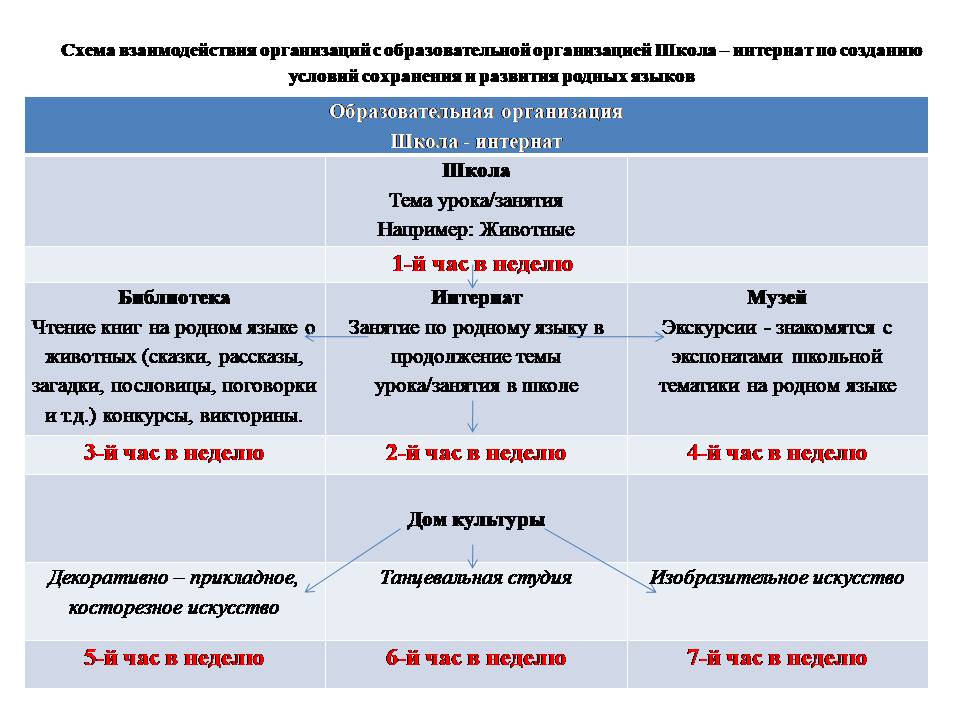 Таким образом, ребенок будет изучать родной язык и культуру семь часов в неделю, не отрываясь от школьной программы.Примеры.Использование книги. В библиотеке по школьной теме «Животные» читаем на родном языке тексты по данной теме в разных жанрах (сказки, рассказы, загадки, пословицы, поговорки и т.д.). Использование экскурсий. В музее проводим экскурсию на родном языке, продолжая школьную тему «Животные». Ребята ведут диалог на родном языке, знакомятся с экспонатами по теме «Животные». Использование кружка. В доме культуры (танцы, декоративно-прикладное, косторезное мастерство, художественная студия). В танце изображаем животного. Звучит песня на родном языке («Олененок»). Дети учат песню. Декоративно-прикладное, косторезное мастерство. Ребята делают поделки, фигурки животных и закрепляют слова на родном языке по этой тематике.Художественная студия. Ребята могут рисовать животных, подписывать на родном языке картины. Звонок родным на родном языкеВоспитатель: для более прочного закрепления родного языка воспитатель заранее договаривается с родителями о звонке ребенку каждый день.Воспитанник: каждый день ребенок связывается с родными, семьей и разговаривает на родном языке. В доступных мессенджерах воспитанник может переписываться с близкими на родном языке.Повседневный речевой диалог.Этикет: приветствие, прощание, поздравление, благодарность, приглашение, комплименты, похвала и т.д.Воспитатель: на родном языке говорит с детьми в течение дня.Воспитанник: запоминает слова на родном языке и использует при диалоге с воспитателем.Запись в тетрадь.Воспитатель с воспитанниками готовит тетрадь для записи слов, предложений, диалогов на родном языке. В тетради расчертить таблицу. Заполнять ее теми словами, предложениями, диалогами, которые будут каждый день говорить с детьми. Воспитанники заполняют таблицу самостоятельно. Воспитатель проверяет правильное написание на родном языке.Примерная таблица Региональный конкурс «Сохранение родного языка в образовательном процессе пришкольного интерната» проходит с  1 февраля 2024 г. по 30 апреля 2024 г.Цель Конкурса: сохранение родного языка через создание языковой среды в пришкольном интернате и взаимодействие с организациями сферы культуры. Задачи Конкурса: развитие интереса и вовлечение воспитанников интерната в активное говорение на родном языке, создание благоприятной среды, для изучения родного языка в пришкольном интернате при взаимодействии с организациями сферы культуры,Для организации конкурсных мероприятий воспитатель сотрудничает с учителем. Берет у него учебно-тематический план и выстраивает свою работу совместно с учреждениями культуры. Воспитатель делает расчет на 6 недель по 1 занятию в школе с 1 марта по 15 апреля 2024 года. Всего получается 42 часа изучения родного языка.Примерный распорядок недели с расчетом 1 часа в школе.Требования к оформлению конкурсных материалов На титульном листе конкурсных материалов необходимо указать полное наименование образовательного учреждения название Конкурса, номинацию, ФИО ответственного, участников Конкурса, контактный телефон, адрес электронной почты, год участия. В соответствии с заявленной для участия номинацией формируются следующие материалы:Учебно-тематический план, расписанный по темам с взаимодействием организаций сферы культуры.6 тематических папок в соответствии с учебно-тематическим планом учителя. Каждая папка подписана темой занятия. В каждой папке размещают видеоролик занятия в интернате, разработку занятия, видео материалы (библиотеки, музея, дома культуры – кружки прикладное, косторезное мастерство, танцевальный кружок, изобразительное искусство).Итоговая папка: видеофильм о проведении встречи за круглым столом с работниками организации сферы культуры, где воспитанники интерната демонстрируют владение родным языком.Требование к текстовой информации (в формате Microsoft Word, шрифтом Times New Roman, кегль 12, через 1 интервал и полями  со всех сторон).Требование к оформлению видео: видео в формате – mp4, avi, wmv, mpg с максимальным коэффициентом качества. Качество звука: стерео. Титры и заставка для видео должны быть созданы в видеоредакторе.Участники Конкурса представляют материалы по следующей номинации:«Сохранение родного языка в образовательном процессе пришкольного интерната».Направления:- Чукотский язык- Эвенский язык- Эскимосский языкКонкурс проводится в период с 1 февраля 2024 года по 30 апреля 2024 года. 4.1. В срок до 1 марта 2024 года участники направляют на e-mail: etnovagyrgyn92@mail.ru заявку на участие в Конкурсе (приложение 1 к настоящему положению), согласие на обработку персональных данных (приложение 2 к настоящему положению).                                                                   4.2. В срок с 15 апреля до 19 апреля 2024 года участники конкурса направляют конкурсные материалы в Оргкомитет Конкурса в электронном виде на e-mail: etnovagyrgyn92@mail.ru или выкладывают в облачном хранилище (Яндекс.Диск или Облако@Mail.ru) с правами доступа «По ссылке» или  «Общедоступно», на электронных носителях (флешка, DVD) на адрес: ГАУ ДПО ЧИРОиПК: . Анадырь, ул. Беринга, д. 7. с пометкой «Региональный конкурс «Сохранение родного языка в образовательном процессе пришкольного интерната». 4.3. В период с 19 апреля по 26 апреля 2024 года конкурсные материалы проходят  экспертизу. 4.4. В срок до 30 апреля 2024 года Организационный комитет подводит итоги Конкурса. На рассмотрение не принимаются материалы: - поступившие после указанного срока, - не соответствующие требованиям к содержанию (п. 6 настоящего Положения),- не соответствующие требованиям к оформлению (п.7 настоящего Положения),- материалы прошлых лет.Конкурсные работы не рецензируются. Приложение 1к региональному конкурсу«Сохранение родного языка в образовательном процессе пришкольного интерната» Заявка на участие в региональном конкурсе «Сохранение родного языка в образовательном процессе пришкольного интерната» Регистрационный номер_________Дата регистрации заявки____________Приложение 2к Положению о Региональном конкурсе«Сохранение родного языка в образовательном процессе пришкольного интерната»Согласиена обработку персональных данныхЯ, __________________________________,паспорт серия____________номер______________,выдан  _________________________________дата выдачи: ______________________________в соответствии со статьей 9 Федерального закона от 27.07.2006 № 152-ФЗ «О персональных данных» (далее – Федеральный закон «О персональных данных»), в целях:– обеспечения соблюдения законов и иных нормативных правовых актов;– обеспечения моей безопасности;– контроля количества и качества оказываемых мной услугдаю согласие сотрудникам государственного автономного учреждения дополнительного профессионального образования Чукотского автономного округа «Чукотский институт развития образования и повышения квалификации» на сбор, хранение, использование, передачу и публикацию моих персональных данных, в том числе публикацию на безвозмездной основе в некоммерческих целях в печатных изданиях, радио - и телевизионных передачах, в Интернет-СМИ и иных средствах массового распространения информации, включая социальные сети (Вконтакте, Одноклассники).Перечень моих персональных данных, на обработку которых я даю согласие:– фамилия, имя, отчество;- данные документа, удостоверяющего личность (паспортные данные);– номер телефона (домашний, мобильный);- адрес электронной почты.Настоящее согласие действует со дня его подписания до дня отзыва в письменной форме. По письменному запросу имею право на получение информации, касающейся обработки персональных данных (в соответствии с п.4 ст. 14 Федерального закона от 27.07.2006 г. № 152-ФЗ).«___»__________________20__г. ______________________ _____________________                                                                          (Подпись)                             (ФИО)Подтверждаю, что ознакомлен (а) с положениями Федерального закона от 27.07.2006 г. № 152-ФЗ «О персональных данных», права и обязанности в области защиты персональных данных мне разъяснены.«___»__________________20__г. ______________________ _____________________                                                                          (Подпись)                             (ФИО)ЭтикетНа русском языкеЗдесь вы можете написать свои примерыНа родном языкеприветствиеЗдравствуй! Доброе утро! Добрый день! Добрый вечер!знакомствоКак тебя зовут? Меня зовут Макси?прощаниеДо свидание! До встречи!поздравлениеПоздравляю с успехом! Поздравляю с днем рождения!благодарностьСпасибо! комплиментыХорошо выглядишь. Отлично прочитал стих.похвалаМолодец! Режимные моментыЗавтрак ЗавтракатьОбедОбедать Ужин Ужинать Занятия Заниматься Кружок На кружок Ориентация во времениВчераСегодняЗавтраОриентация в пространствеВперёдНазадВправоВлевоВверхВнизСеверЮгЗападВостокОбозначение движенияСтоятьИдтиПрыгатьБегатьползтиШколаИнтернатБиблиотекаМузейДом культурыкружокДом культурыкружокДом культурыкружокШколаИнтернатБиблиотекаМузейТанцевальный Декоративно-прикладное, косторезное мастерствоХудожественная студия1 день2 день3 день4 день5 день6 день7 деньЗвонок роднымЗвонок роднымЗвонок роднымЗвонок роднымЗвонок роднымЗвонок роднымЗвонок роднымЗапись в тетрадьЗапись в тетрадьЗапись в тетрадьЗапись в тетрадьЗапись в тетрадьЗапись в тетрадьЗапись в тетрадьПолное наименование образовательного учрежденияНазвание конкурсаНоминация - направлениеФ.И.О. ответственного за КонкурсФ.И.О. воспитанников (полностью, с расшифровкой инициалов)Контактный телефонАдрес электронной почты